ТАБЕЛЬ УЧЕТА 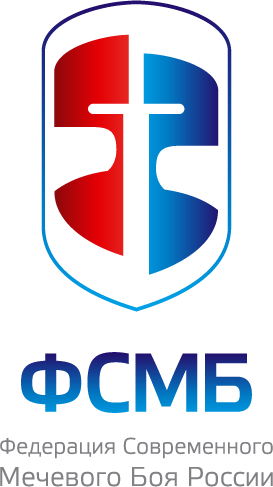 КНИЖЕК СУДЕЙФСМБ Лист  № «___»№ФИО СудьиКлуб, Город№ КнижкиПодпись